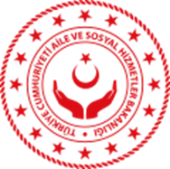 TEST FORMUKODU28.R02.K01.T01.DENETİM KONUSUDENETİM KONUSUDENETLENEN BİRİMDENETLENEN BİRİMTEST AMACI/TANIMITEST AMACI/TANIMITEST YÖNTEMİTEST YÖNTEMİ[  ] Yeniden Hesaplama/Uygulama	[  ] Gözlem    [  ] Doğrulama[  ] Görüşme     [  ] Anket      [  ] Analitik İnceleme       [  ] Belge inceleme[  ] Yeniden Hesaplama/Uygulama	[  ] Gözlem    [  ] Doğrulama[  ] Görüşme     [  ] Anket      [  ] Analitik İnceleme       [  ] Belge incelemeÖRNEKLEM YÖNTEMİÖRNEKLEM YÖNTEMİİstatistiki (…) İstatistiki Olmayan (…..)İstatistiki (…) İstatistiki Olmayan (…..)EVREN/POPÜLASYONEVREN/POPÜLASYONÖRNEKLEM BÜYÜKLÜĞÜÖRNEKLEM BÜYÜKLÜĞÜTEST LOKASYONUTEST LOKASYONUİlgili Çalışma Kağıdı /Kanıt  Referans Noİlgili Çalışma Kağıdı /Kanıt  Referans NoEDİNİLEN BİLGİLEREDİNİLEN BİLGİLEREDİNİLEN BİLGİLEREDİNİLEN BİLGİLERSONUÇ AÇIKLAMASISONUÇ AÇIKLAMASISONUÇ AÇIKLAMASISONUÇ AÇIKLAMASISONUÇ ÖZETİSONUÇ ÖZETİSONUÇ ÖZETİSONUÇ ÖZETİOlumlu(   )Olumsuz (  )Olumsuz (  )HAZIRLAYAN HAZIRLAYAN GÖZDEN GEÇİRENGÖZDEN GEÇİRENAdı SoyadıAdı SoyadıAdı SoyadıAdı SoyadıTarihParafTarihParaf